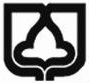                   دانشگاه سمنان   دانشکده فیزیک    فرم دریافت مجوز دفاع از پیشنهاد پژوهشی (پروپوزال) رساله دکتریمعاونت محترم آموزشی و تحصیلات تکمیلی احتراماً اینجانب …………………….......…………………. استاد راهنماي دانشجو آقاي / خانم ……………...................................…. به شماره دانشجويي ………………………………………… رشته ……………………………………………. با توجه به اتمام كار پروپوزال نامبرده با عنوان……………….....................................................………………………………………………. موافقت خود را با تشكيل جلسه دفاع از پروپوزال در تاریخ.................................. را اعلام مي‌دارم.                                                                                                                                                                    امضاء استاد راهنمای اول                 تاریخ   1 – دانشجو حداکثر در نیم سال پنجم تحصیلی می باشد (گزارش 100 سیستم گلستان). 2 – درس دفاع از پیشنهاد پژوهشی در نیمسال جاری توسط دانشجو انتخاب واحد شده است (گزارش 100 سیستم گلستان).  3 – استاد(ان) راهنما واجد شرایط شیوه نامه تعیین ظرفیت اعضای هیات علمی مصوب شورای دانشگاه مورخ 12/12/92 می باشند و استاد راهنما مدعو نیز علاوه بر شیوه نامه مذکور دارای شرایط مصوبات هیات اجرایی جذب دانشگاه مورخ 25/12/95 می باشد.  4 – استاد(ان) مشاور دارای شرایط مصوب شورای تحصیلات تکمیلی دانشگاه مورخ 25/3/95 و هیات محترم اجرایی جذب دانشگاه مورخ 25/12/95 می باشد.  5 – استاد(ان) راهنما دارای ظرفیت رساله دکتری بر طبق شیوه نامه می باشد (گزارش 505 سیستم گلستان).  6 – فرم همکاری، تصویر مدارک تحصیلی و حکم کارگزینی استاد راهنما و یا مشاور مدعو ( خارج دانشگاه ) ضمیمه پروپوزال است. 7- گزارش همانندجویی و پیشینه پژوهش مورد تایید استاد راهنما پیوست گردید.                                                                                                                                                                 امضاء کارشناس تحصیلات تکمیلی               تاریخاحتراماً بررسی در خصوص مستندات توسط تحصیلات تکمیلی دانشکده انجام و دانشجوی نامبرده برای دفاع از پیشنهاد پژوهشی (پروپوزال) از نظر مقررات آموزشی مانعی ندارد بنابراین :   مجاز به دفاع از درس پیشنهاد پژوهشی در نیمسال................................ مي باشد.    جهت مساعدت مجاز به دفاع به صورت مشروط در نیمسال................................. مي باشد. فعلاً مجاز به دفاع نمی باشد.                                                                 معاون آموزشی و تحصيلات تكميلي دانشكده